План тренировокдля Учебно-тренировочной группы 1 года обученияВозраст обучающихся 12-18 летДни  неделидатаВремяОписаниеВид тренировкипонедельник14.01.202245 мин.Стретчинг – это разновидность фитнеса, направленная на растягивание мышц и укрепление связок. Такое направление аэробики позволяет держать тело в тонусе, пребывать в хорошем настроении и прекрасном самочувствии.Разминка.Ходьба на месте 10 мин. Бег на месте  5 мин с высоким подниманием бедра.Выбрать один из вариантов:1 вариантВидеотренировкаhttps://www.youtube.com/watch?v=DtV1X3JD0RM2 вариант.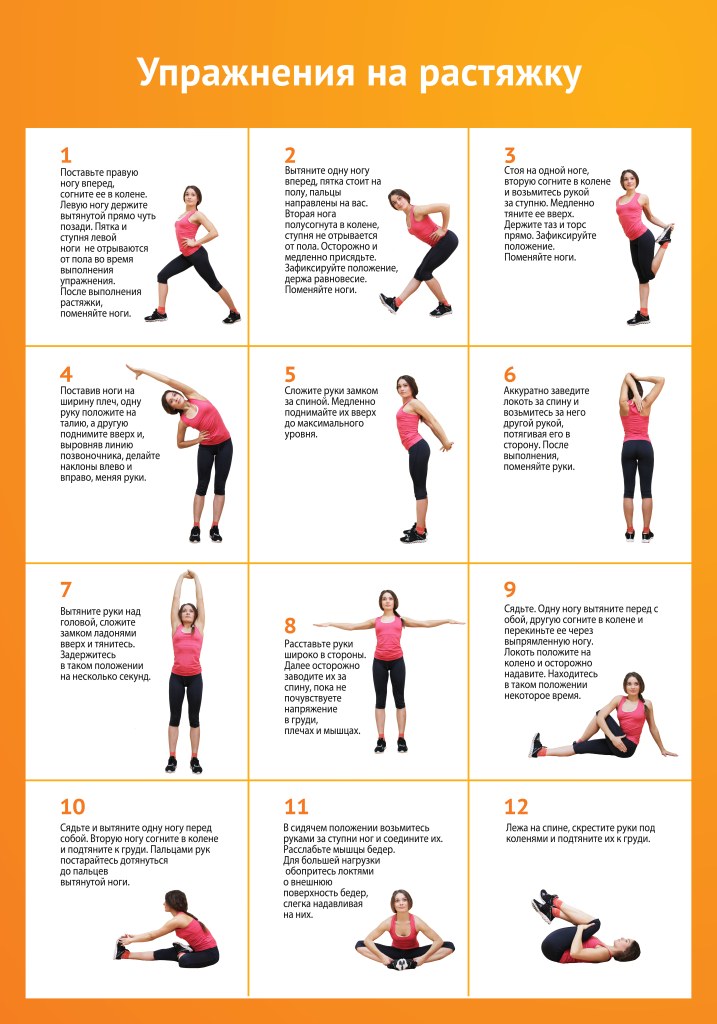 Все упражнения стретчинга выполняются медленно без рывка с задержкой на 5-7 счетов.Следить за самочувствием.2 вариант.Каждое упражнение по 40  секунд. Отдых 20 секунд.Делаем 5 подходов с перерывом на отдых 3 минуты.Вторник15.02.202245 мин.Силовые тренировки — это комплекс спортивных упражнений с постоянным увеличением весовой нагрузки, направленный на укрепление скелетно-мышечной системы. Силовые тренировки являются одним из видов физических упражнений с использованием сопротивлений; с надлежащим выполнением обеспечивают значительные функциональные преимущества и улучшают общее состояние здоровья, в том числе укрепляют мышцы, сухожилия, связки и кости, улучшая их совместную функцию, снижают опасность повреждений, увеличивая плотность костной ткани, увеличивают метаболизм, улучшают сердечную функцию.Разминка.Ходьба на месте 5 мин. Бег на месте  5 мин с высоким подниманием бедра.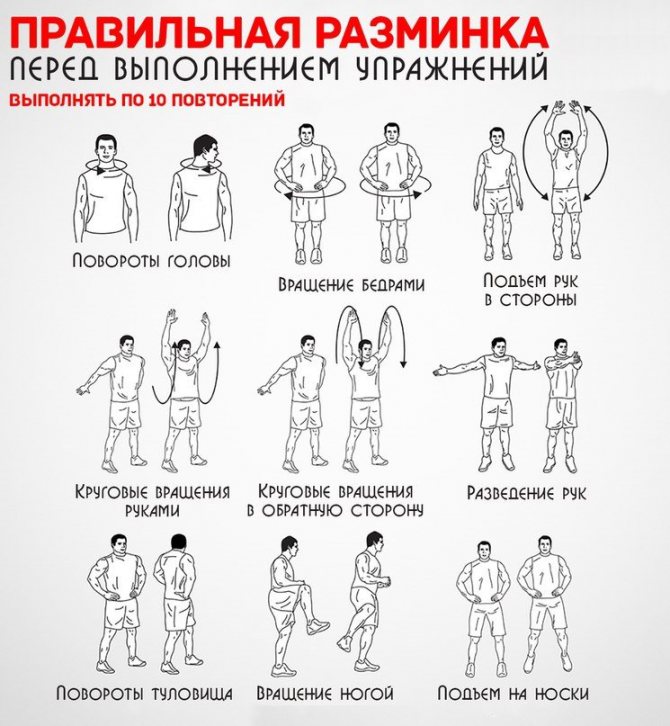 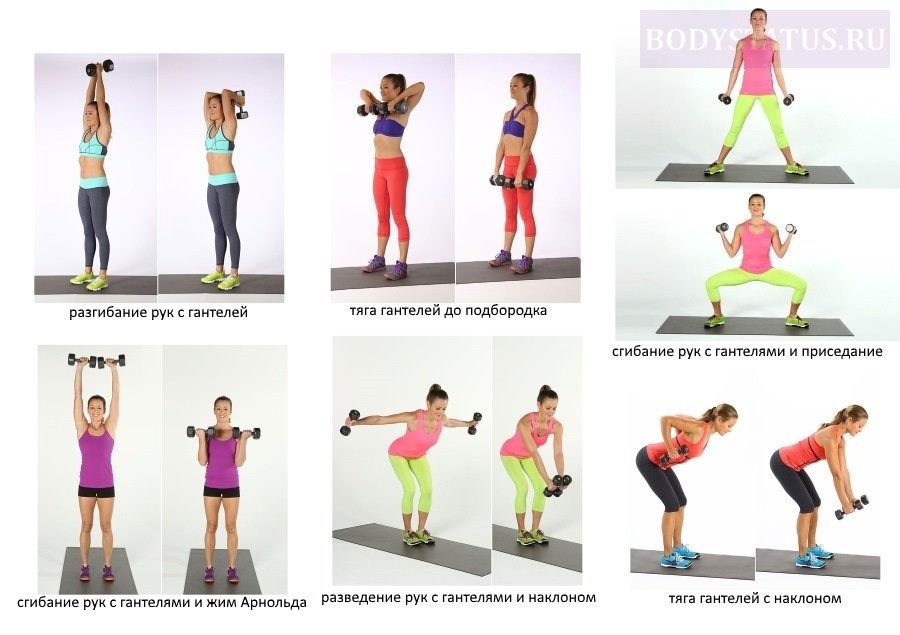 Силовая. Рекомендации. Перед началом выполнения комплекса выполнить разминку из простых общеукрепляющих упражнений. Упражнения выполнять без рывков, медленно , следить за самочувствием. После выполнения комплекса выполнить растяжку..  вместо гантелей  используем пластиковые бутылки, наполненные водой.Разминку выполняем по 5-7 повторов каждого упражнения.Каждое упражнение выполняем по 10-12 повторений. Перерыв между упражнениями 1 минута.Комплекс повторяем 3 раза с перерывом на отдых 4-5 минут.среда16.02.202245 мин.Круговая тренировка — это форма занятий, при которой упражнения выполняются учащимися поочерёдно, на «станциях» в движении по кругу.Разминка.Ходьба на месте 5 мин. Бег на месте  5 мин с высоким подниманием бедра.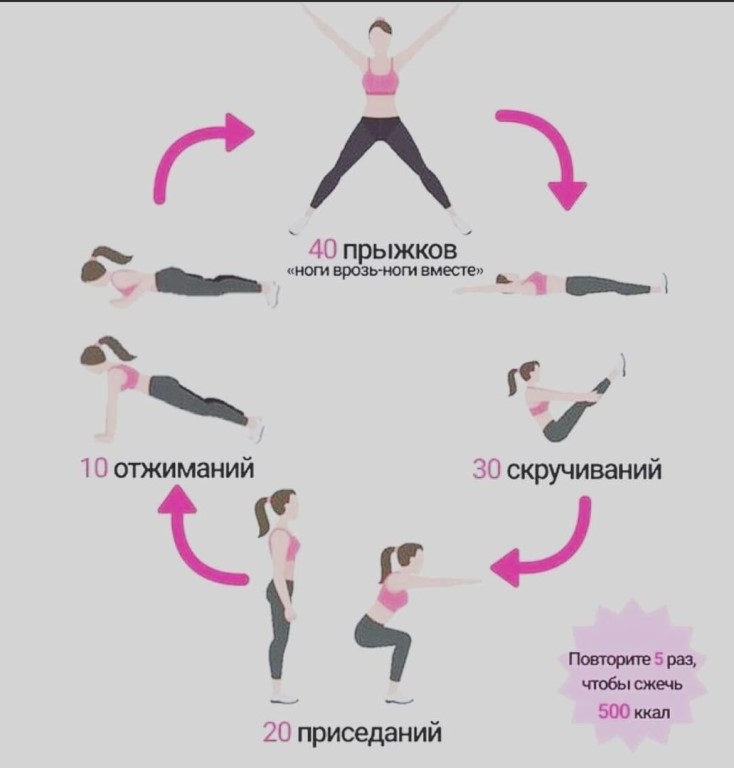 Равномерная. Рекомендации. Комплекс круговой тренировки выполнять от 5 до 7 подходов. Между одходами перерыв 3 минут.пятница18.02.202245 мин.Кардио тренировка. Что же значит кардио-тренировка? Это синоним аэробных нагрузок, при которых активно работает сердце и происходит выработка энергии за счет окисления молекул глюкозы кислородом. Общий характер тренинга – достаточно высокая интенсивность мышечной, сердечно-сосудистой и дыхательной систем при минимальной силовой нагрузке. Термин происходит от греческого kardia – сердце.. 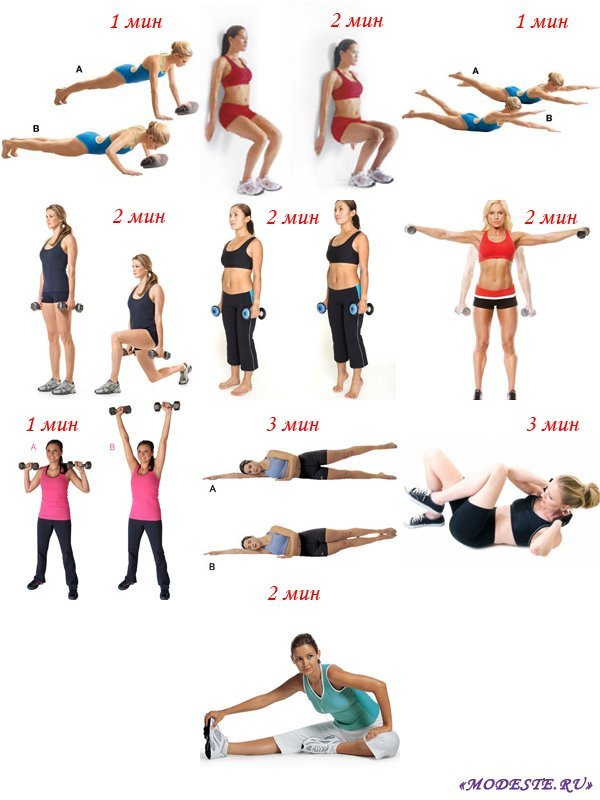 Интенсивность высокая.Следим за пульсом и самочувствием.суббота19.02.202245 мин.Тренировка по системе «Табата» – это высокоинтенсивный интервальный тренинг, цель которого выполнить максимальное количество движений за минимальное время.Разминка.	Ходьба на месте 5 мин. Бег на месте  5 мин с высоким подниманием бедра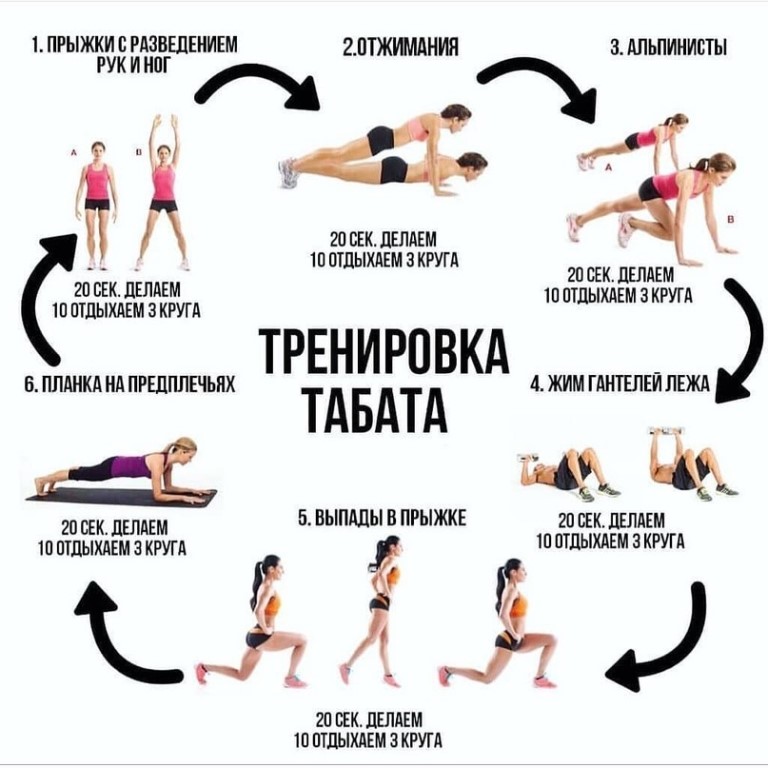 